AU RESTAURANT 1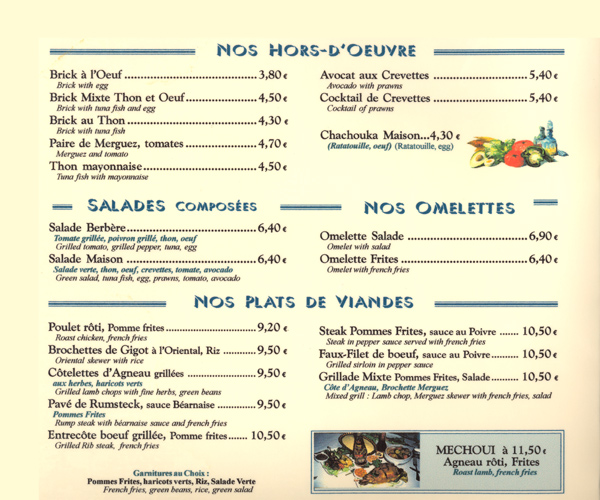 AU RESTAURANT 2AU RESTAURANT 3 dialogue; 1 kypare + 2 gästerkyparen!garçon, s’il vous plaîtmatsedelnla cartevad önskas?vous désirez?jag skulle vilja haje voudraisjag tarje prendstill förrättcomme entréevad finns det?qu’est-ce qu’il y a?till huvudrättcomme plat principalen köttbitune bavettevilken stekning?quelle cuisson/comme cuisson?mediumà pointblodigsaignantvälstektbien cuittill att drickacomme boissontill efterrättcomme desserthar ni bestämt er?vous avez choisi?en flaska mineralvattenune bouteille d’eau minéralekolsyratgazeuseicke kolsyratnon gazeusesmakade det bra?ça a été?det var mycket gottc’était très bonnotan tackl’addition, s’il vous plaîtha en trevlig kvällbonne soiréetack detsammamerci, pareillementkyparen!garçon, s’il vous plaîtmatsedelnla cartevad önskas?vous désirez?jag skulle vilja haje voudraisjag tarje prendstill förrättcomme entréevad finns det?qu’est-ce qu’il y a?till huvudrättcomme plat principalen köttbitune bavettevilken stekning?quelle cuisson/comme cuisson?mediumà pointblodigsaignantvälstektbien cuittill att drickacomme boissontill efterrättcomme desserthar ni bestämt er?vous avez choisi?en flaska mineralvattenune bouteille d’eau minéralekolsyratgazeuseicke kolsyratnon gazeusesmakade det bra?ça a été?det var mycket gottc’était très bonnotan tackl’addition, s’il vous plaîtha en trevlig kvällbonne soiréetack detsammamerci, pareillementkyparen!ggod kvällgod kväll, matsedeln tackgjavisst, varsågodatack så mycketgjaha, vad önskas?jag skulle vilja ha en sallad till förrätt (eller valfritt ur en meny)och jag tar en löksoppa till förrätt (eller valfritt ur en meny)gok, och vad önskas till huvudrätt?jag tar en kyckling (eller valfritt ur en meny)och jag skulle vilja ha en köttbit (eller valfritt ur en meny)gjavisst, vilken stekning?mycket välstekt tackgmycket bra och till att dricka?jag skulle vilja ha en flaska mineralvattengkolsyrat eller icke kolsyrat?kolsyrat tackoch jag tar en kåla tackgjavisst, genastgvarsågodaåh, tack så mycketgjaha, smakade det bra?det var mycket gottgönskar ni en efterrätt?ja, vad finns det?gidag har vi äppelpajjag tar en äppelpaj (eller valfritt ur en meny)jag också tackgvarsågodakyparen! notan tack!ghär är notan; ha en trevlig kvälltack detsamma och hej dåghej då